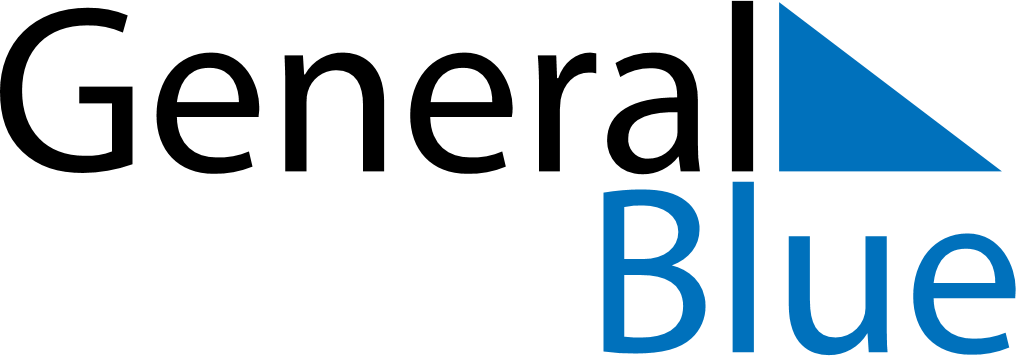 November 2023November 2023November 2023November 2023MartiniqueMartiniqueMartiniqueMondayTuesdayWednesdayThursdayFridaySaturdaySaturdaySunday123445All Saints’ Day678910111112Armistice DayArmistice Day1314151617181819202122232425252627282930